ОСНОВНЫЕ ЭКОНОМИЧЕСКИЕ 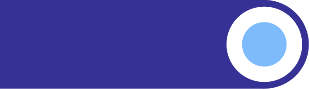 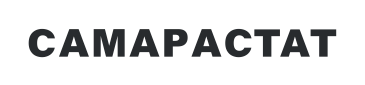 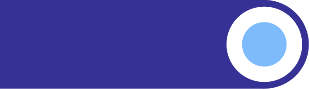 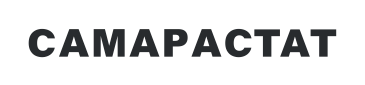 И СОЦИАЛЬНЫЕ ПОКАЗАТЕЛИОсновные экономические и социальные показателиЯнварь 2024 г.в % кв % кЯнварь 2024 г.декабрю 2023 г.январю 2023 г.Оборот организаций, млн рублей479381,385,8134,4Индекс промышленного производства, %х83,4110,5Объем отгруженных товаров собственного производства, выполненных работ и услуг собственными силами, по чистым видам экономической деятельности в действующих ценах, млн рублей:добыча полезных ископаемых57583,092,5199,9обрабатывающие производства130157,983,1158,2обеспечение электрической энергией, газом и паром; кондиционирование воздуха15666,0104,8107,6водоснабжение; водоотведение, организация сбора и утилизации отходов, деятельность по ликвидации загрязнений3637,982,3130,5Объем работ, выполненных по виду деятельности «Строительство», млн рублей9379,028,1168,11Ввод в действие жилых домов2, тыс. кв. м общей площади241,060,2181,4в т. ч. индивидуальными застройщиками2223,9142,8в 2,7 р.Отгружено товаров собственного производства, выполнено работ и услуг собственными силами по хозяйственным видам экономической деятельности в действующих ценах, млн рублей:транспортировка и хранение27428,6102,7121,6деятельность в области информации и связи6805,793,7123,9Оборот розничной торговли, млн рублей79186,380,31108,41Оборот общественного питания, млн рублей3990,189,81101,71Оборот оптовой торговли, млн рублей113188,872,21104,11Объем платных услуг населению, млн рублей20143,590,21105,21Объем бытовых услуг, млн рублей2076,491,11106,61Индекс потребительских цен, %х100,8107,6Индекс цен производителей промышленных товаров3, % х99,7126,5Численность безработных, зарегистрированных в органах службы занятости населения (на конец периода)4, тыс. человек6,587,364,51 В сопоставимых ценах.2 С учетом жилых домов, построенных населением на земельных участках, предназначенных для ведения садоводства.3 На товары, предназначенные для реализации на внутреннем рынке.4 По данным Министерства труда, занятости и миграционной политики Самарской области.1 В сопоставимых ценах.2 С учетом жилых домов, построенных населением на земельных участках, предназначенных для ведения садоводства.3 На товары, предназначенные для реализации на внутреннем рынке.4 По данным Министерства труда, занятости и миграционной политики Самарской области.1 В сопоставимых ценах.2 С учетом жилых домов, построенных населением на земельных участках, предназначенных для ведения садоводства.3 На товары, предназначенные для реализации на внутреннем рынке.4 По данным Министерства труда, занятости и миграционной политики Самарской области.1 В сопоставимых ценах.2 С учетом жилых домов, построенных населением на земельных участках, предназначенных для ведения садоводства.3 На товары, предназначенные для реализации на внутреннем рынке.4 По данным Министерства труда, занятости и миграционной политики Самарской области.Декабрь 2023 г.в % кв % к2023 г.*в % к2022 г.*Декабрь 2023 г.ноябрю2023 г.декабрю 2022 г.2023 г.*в % к2022 г.*Среднесписочная численность работников организаций, тыс. человек975,9100,1100,5972,299,3Среднемесячная начисленная  заработная плата работников организаций:номинальная, рублей74108,1131,0120,055779,7116,9реальная, %x130,2111,6х109,9* Оперативные данные.* Оперативные данные.* Оперативные данные.* Оперативные данные.* Оперативные данные.* Оперативные данные.